Приложение № 8 к решению Собрания депутатов Копейского городского округа Челябинской областиот 26.09.2018 № 580График предоставления объектов муниципального имущества, закрепленных за МОУ «ООШ № 15 имени Г.А. Труша»,передаваемых в безвозмездное пользование  МУ ДО «Радуга»Помещение № 10Согласовано:Приложение № 9 к решению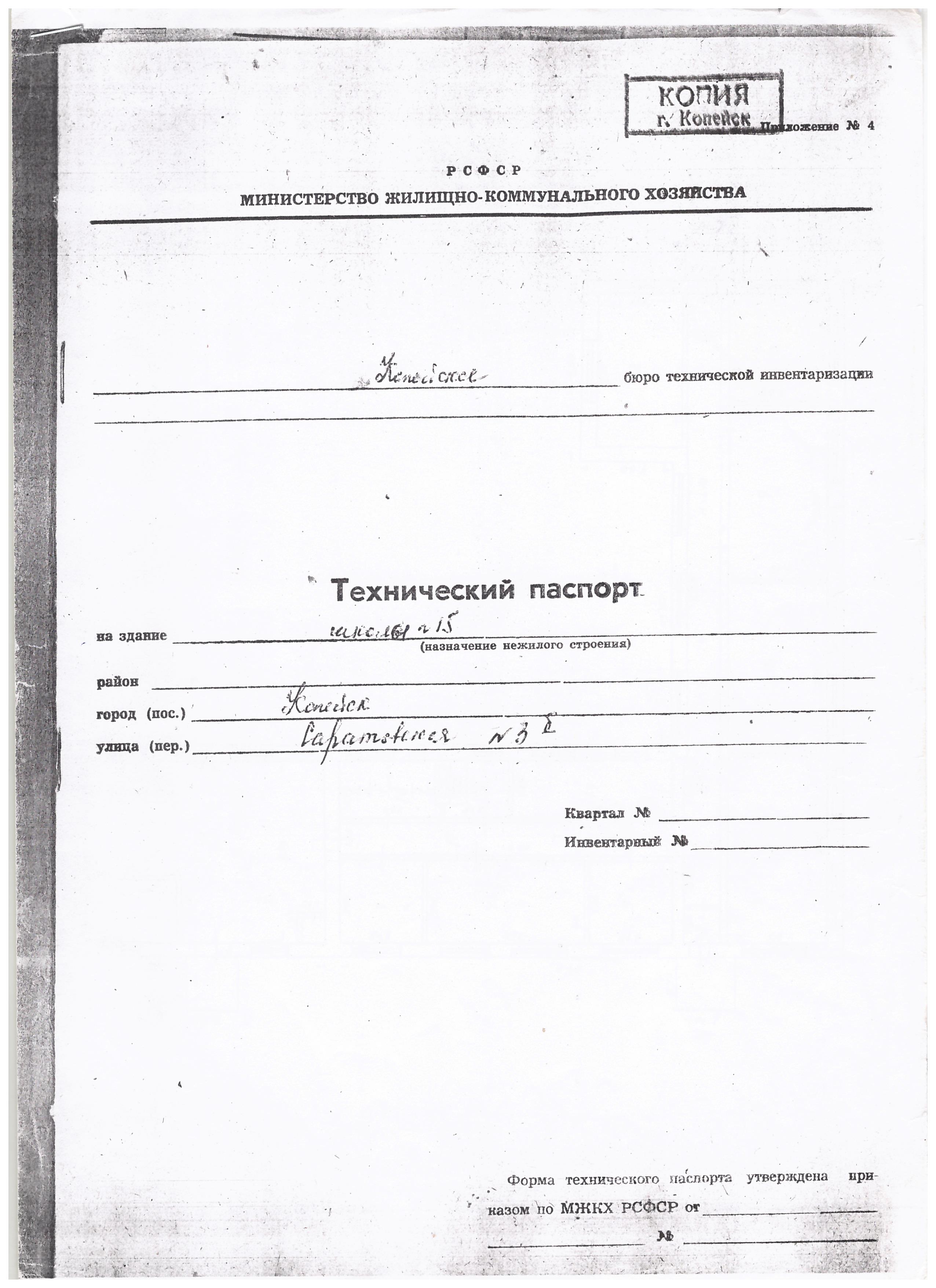 Собрания депутатовКопейского городского округаЧелябинской областиот 26.09.2018 № 580Перечень объектов муниципального имущества, закрепленных за МОУ «ООШ № 15 имени Г.А.Труша»,передаваемых в безвозмездное пользование  МУ ДО «Радуга»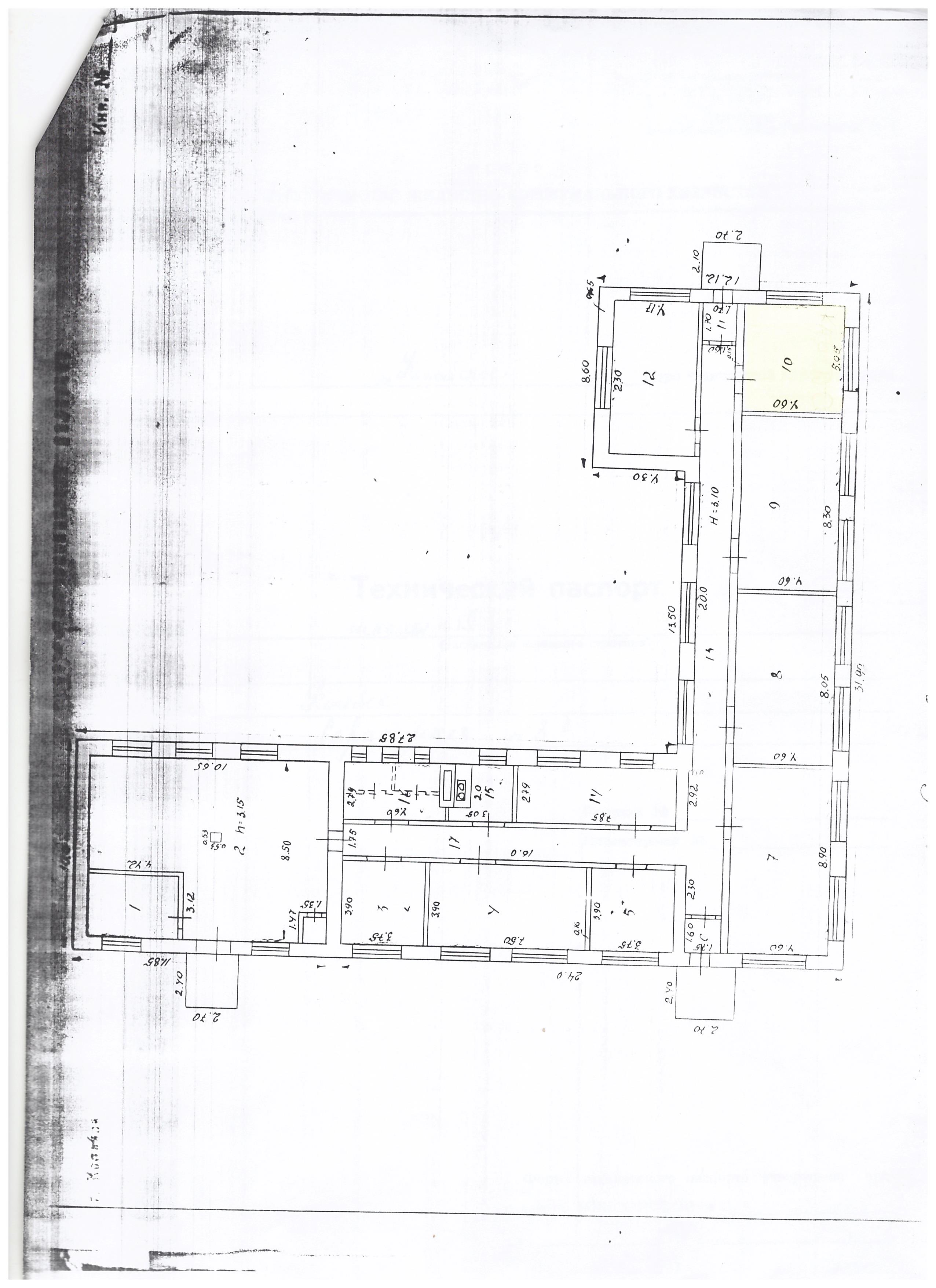 Приложение № 10 к решению Собрания депутатов Копейского городского округа Челябинской области                                                                от 26.09.2018  № 580График предоставления объектов муниципального имущества, закрепленных за МДОУ «ДС № 37», передаваемых в безвозмездное пользование  МУ ДО «Радуга»Помещение № 13 (физ.зал)Помещение № 41(муз.зал)Согласовано:Приложение № 11 к решениюСобрания депутатовКопейского городского округаЧелябинской областиот 26.09.2018 № 580Перечень объектов муниципального имущества, закрепленных за МДОУ «ДС № 37», передаваемых в безвозмездное пользование  МУ ДО «Радуга»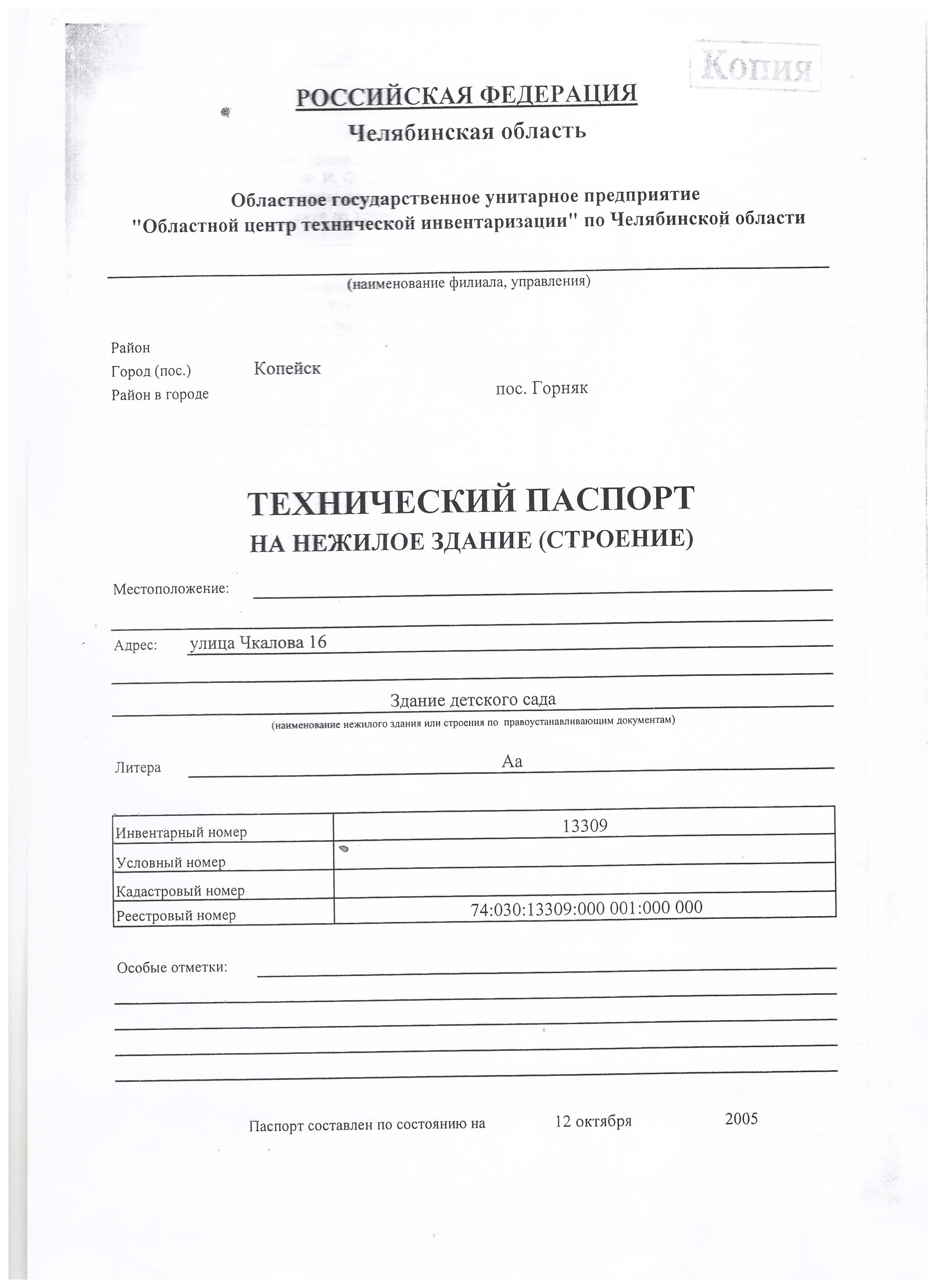 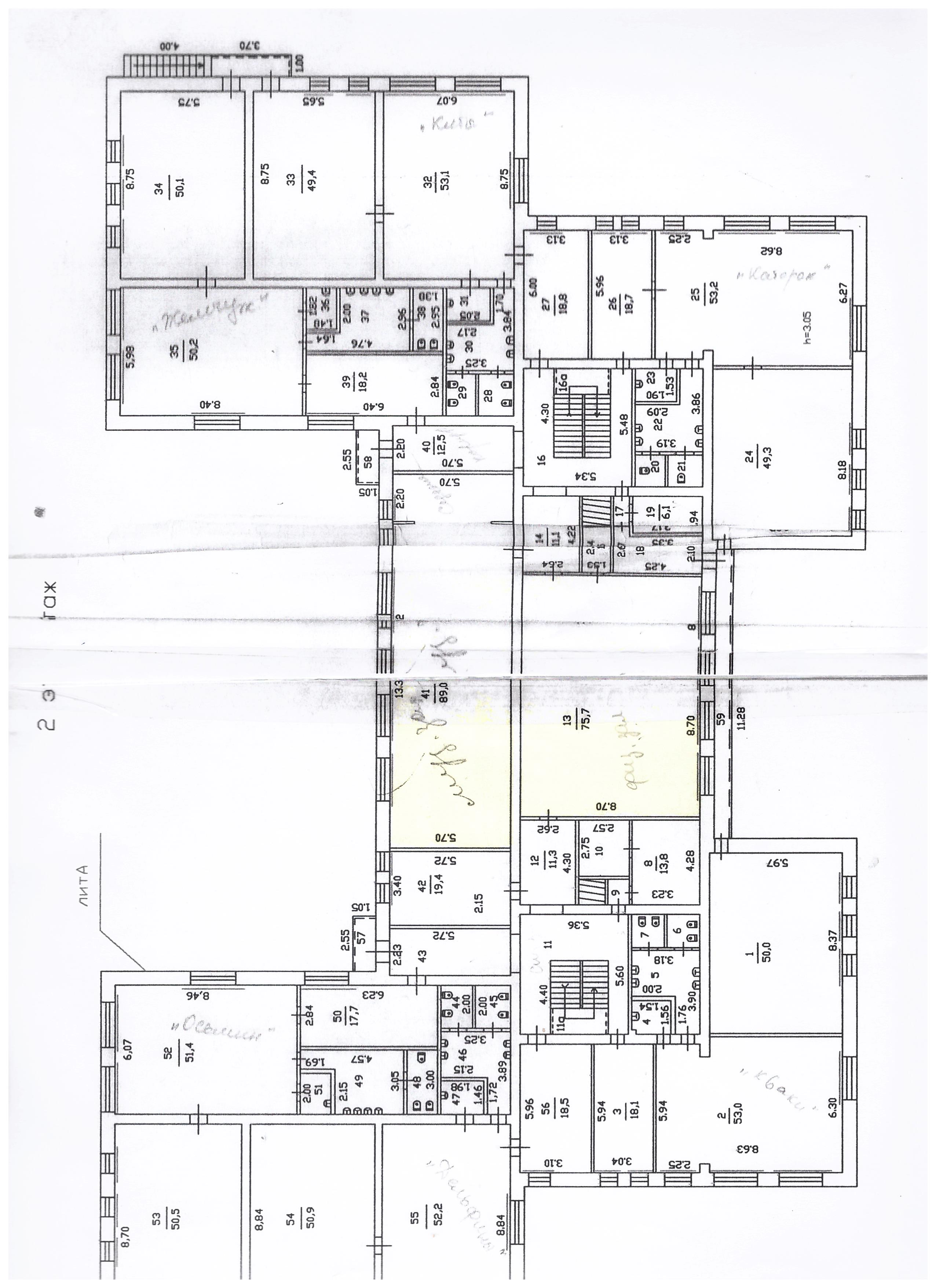 Приложение № 12 к решению Собрания депутатов Копейского городского округа Челябинской областиот 26.09.2018 № 580График предоставления объектов муниципального имущества, закрепленных за МДОУ «ДС № 37» (филиал), передаваемых в безвозмездное пользование  МУ ДО «Радуга»
Помещение № 4 (муз.зал)Согласовано:Приложение № 13 к решению Собрания депутатов Копейского городского округа Челябинской областиот 26.09.2018 № 580Перечень объектов муниципального имущества,закрепленных за МДОУ «ДС № 37» (филиал), передаваемых в безвозмездное пользование  МУ ДО «Радуга»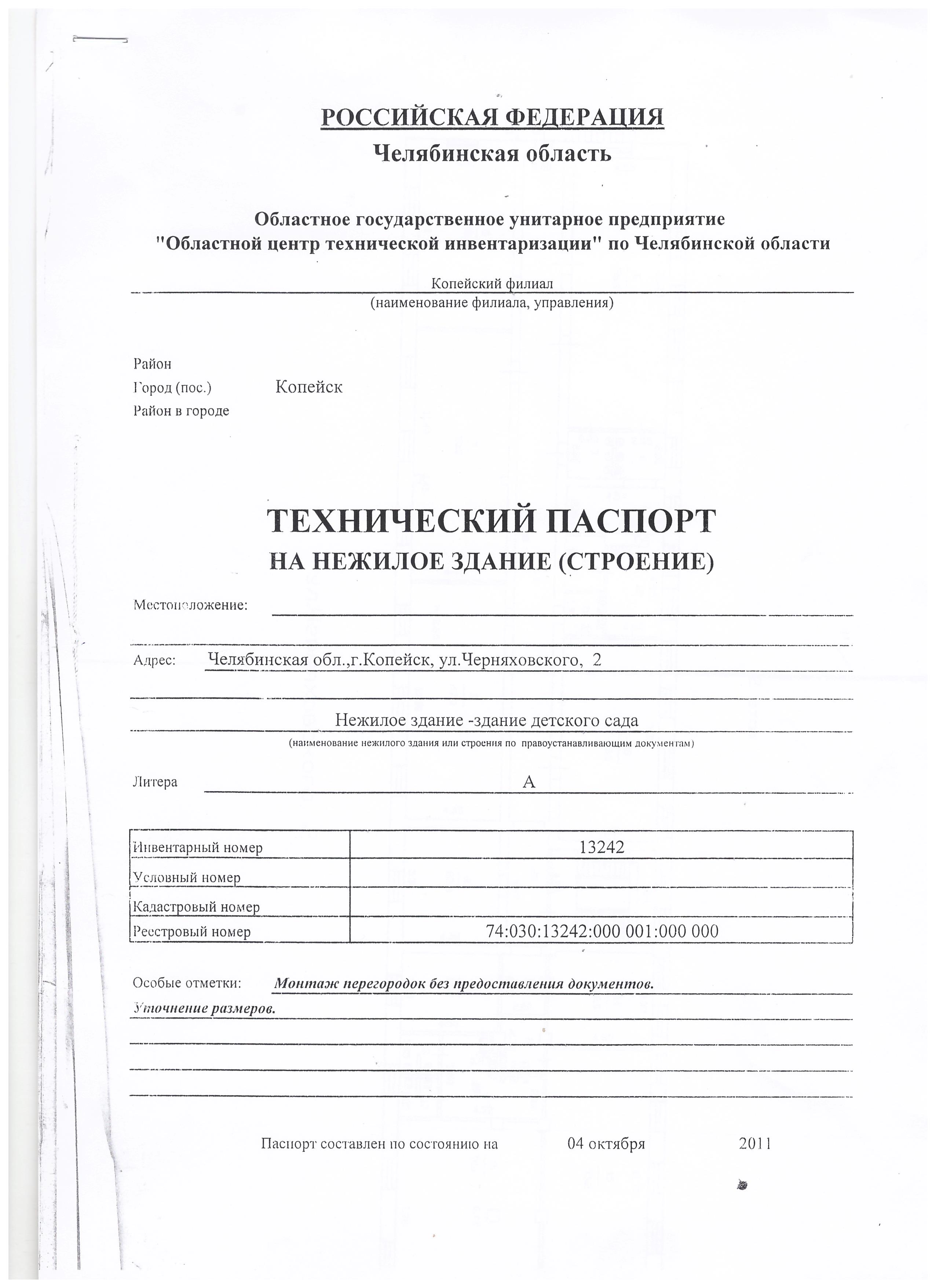 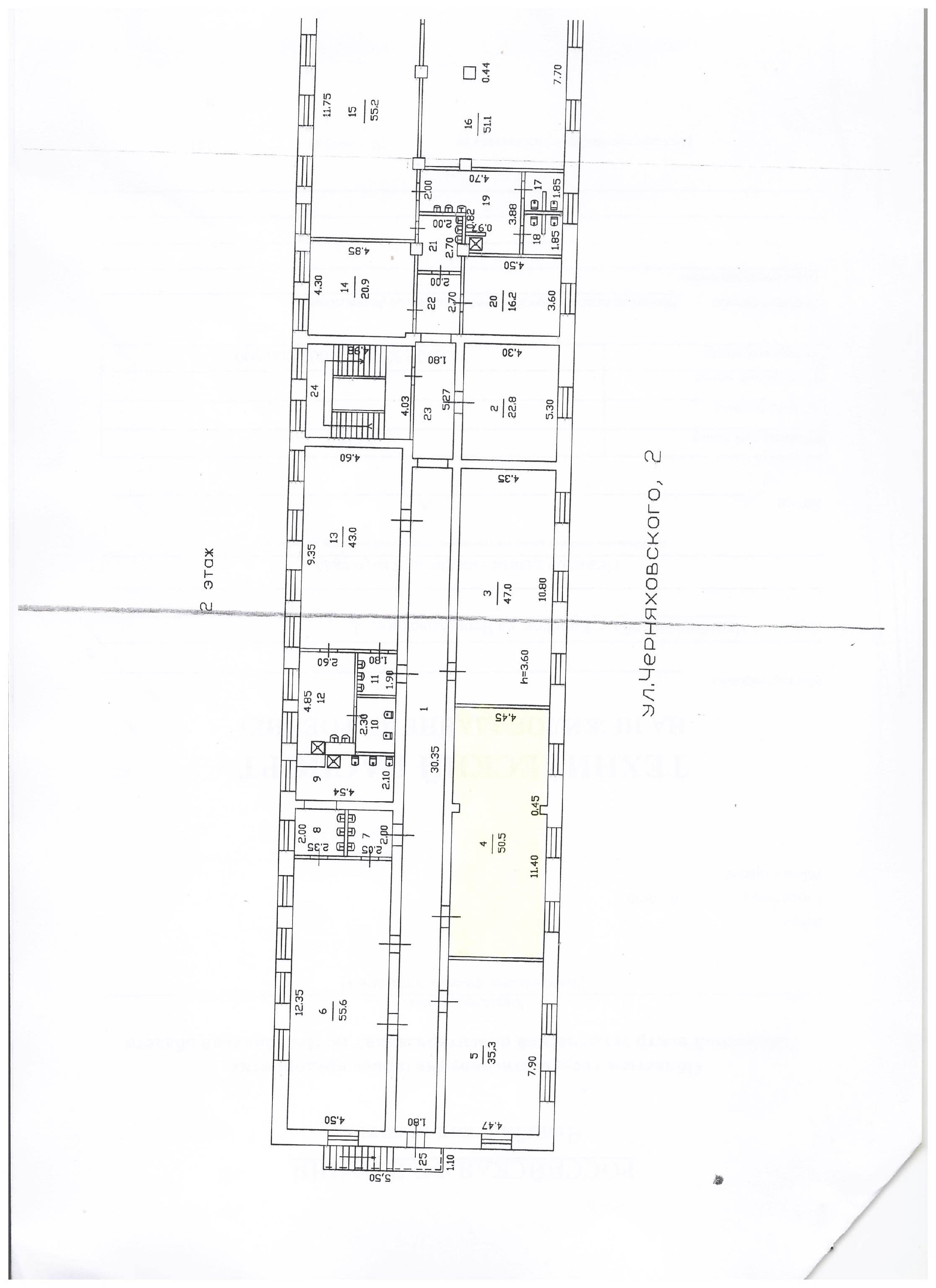 Приложение № 14 к решению Собрания депутатов Копейского городского округа Челябинской областиот 26.09.2018 № 580График предоставления объектов муниципального имущества, закрепленных за МОУ «СОШ № 47»,передаваемых в безвозмездное пользование  МУ ДО «Радуга»
Помещение № 20 (первый этаж)Помещение № 20 (второй этаж)  Согласовано:Приложение № 15 к решениюСобрания депутатовКопейского городского округаЧелябинской областиот 26.09.2018 № 580Перечень объектов муниципального имущества, закрепленных за МОУ «СОШ № 47»,передаваемых в безвозмездное пользование  МУ ДО «Радуга»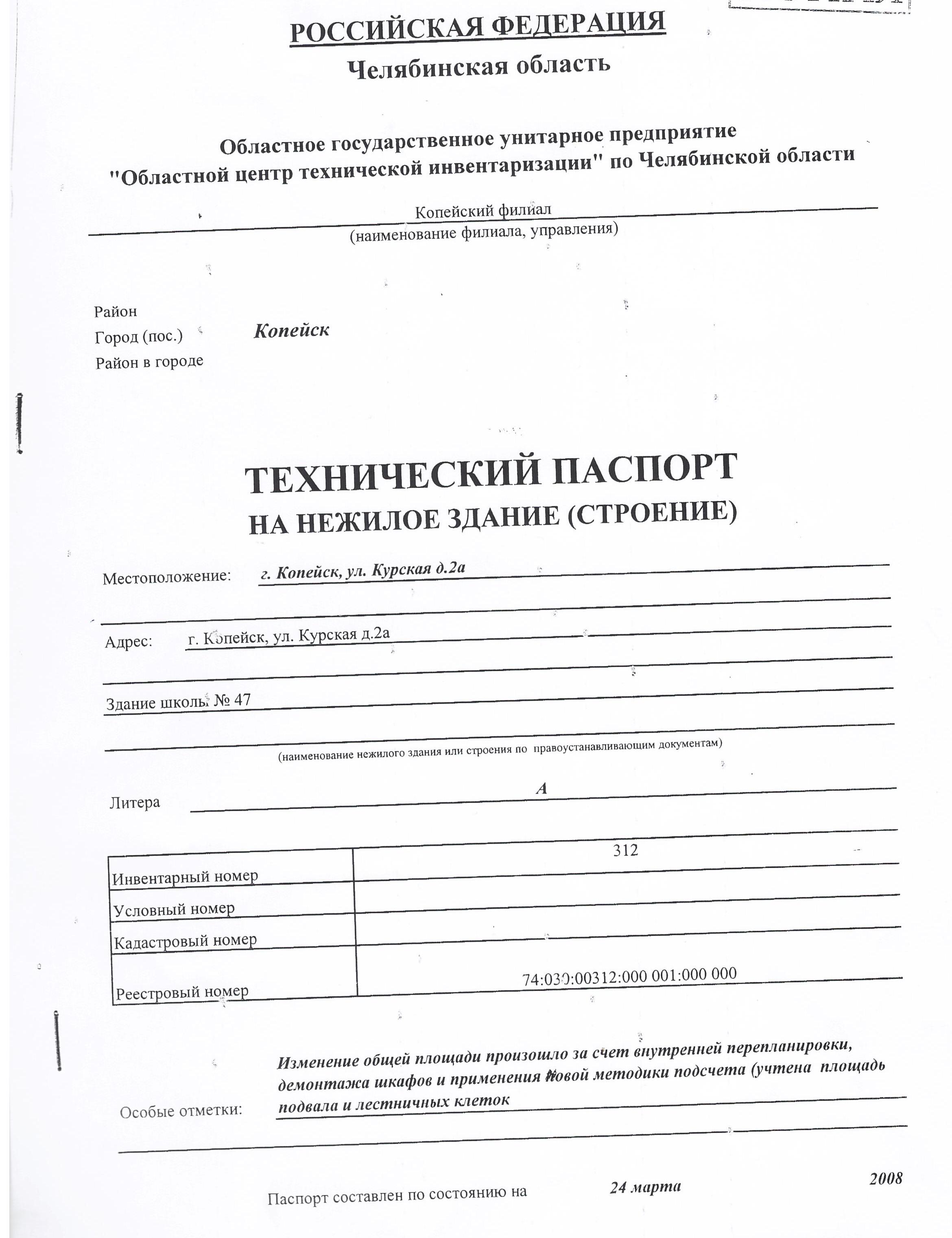 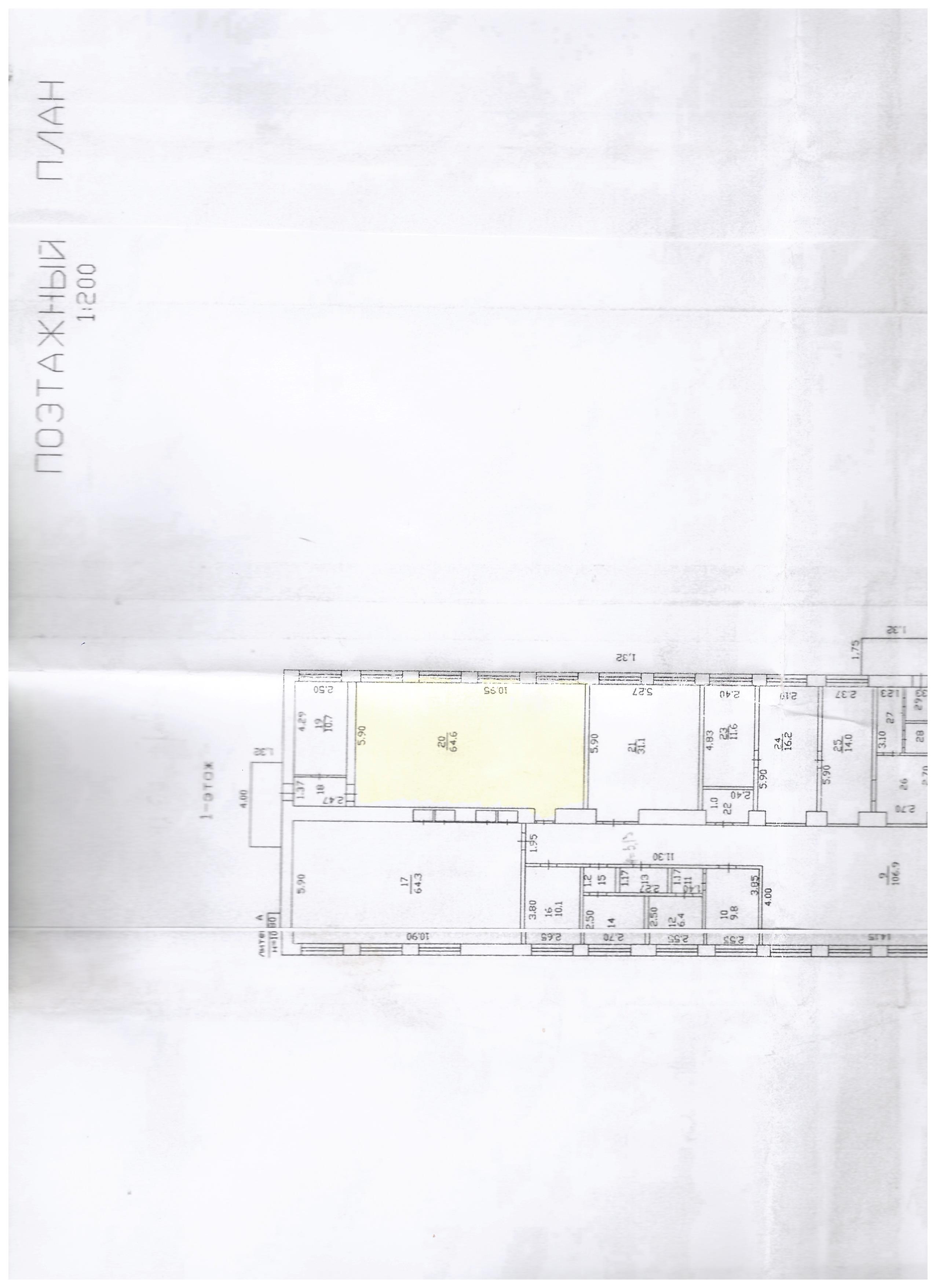 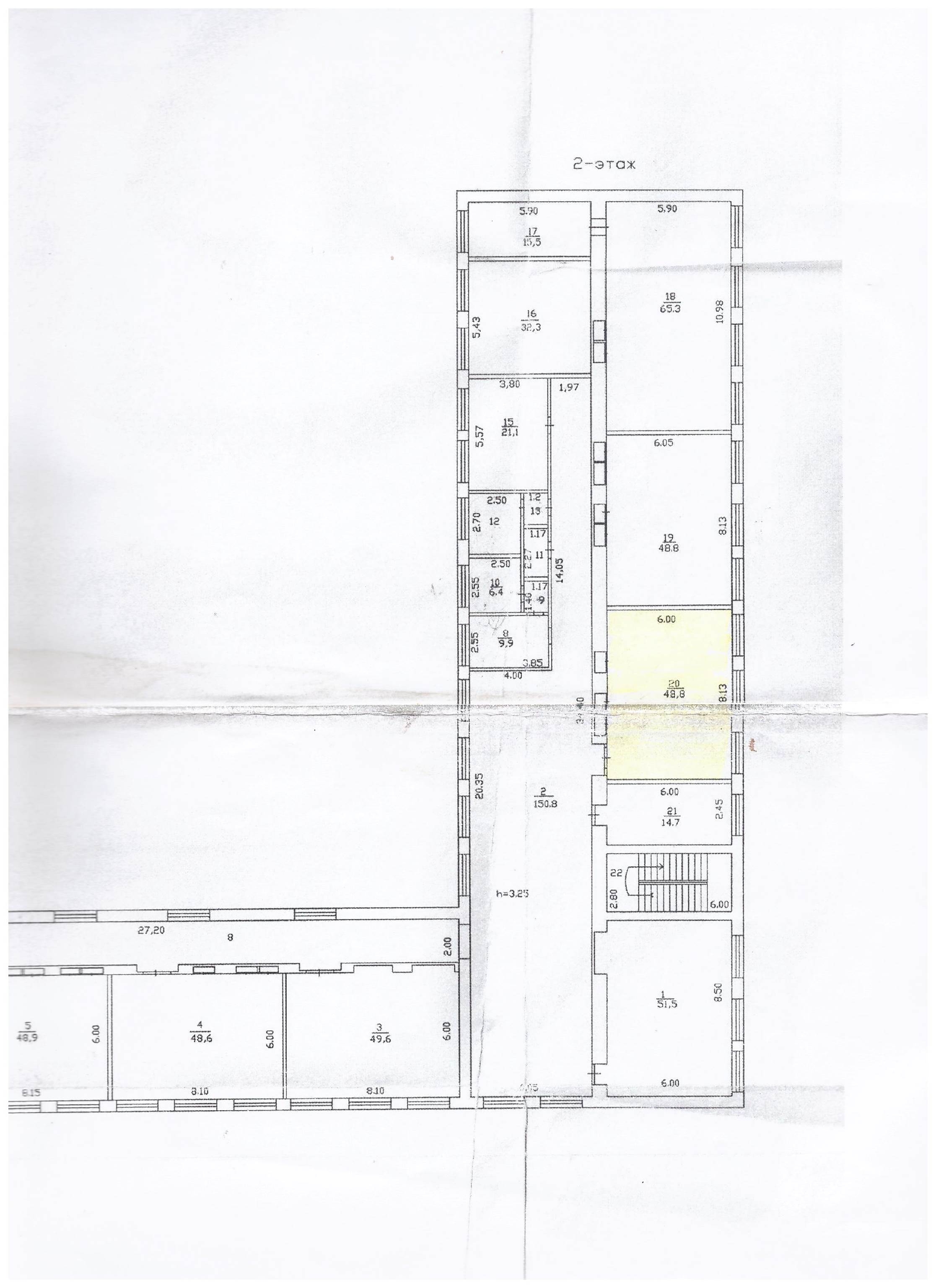 ВремяОрганизацияПонедельник12.00-18.00МУ ДО «Радуга»Вторник12.00-18.00МУ ДО «Радуга»Среда12.00-18.00МУ ДО «Радуга»Четверг12.00-18.00МУ ДО «Радуга»Пятница12.00-18.00МУ ДО «Радуга»Директор МОУ «ООШ № 15 имени Г.А.Труша»______________/ Л.А.Пересыпкина               /Директор  МУ ДО «Радуга»_________________/ И.О.АуцВремяОрганизацияВторник10.00-12.00МУ ДО «Радуга»Среда10.30-12.00МУ ДО «Радуга»ВремяОрганизацияПятница10.00-10.30МУ ДО «Радуга»Заведующий МДОУ «ДС № 37»______________/ Е.В. Смолина               /Директор  МУ ДО «Радуга»_________________/ И.О.АуцВремяОрганизацияПонедельник15.30-16.30МУ ДО «Радуга»Четверг15.30-16.30МУ ДО «Радуга»Заведующий МДОУ «ДС № 37»______________/ Е.В. Смолина               /Директор  МУ ДО «Радуга»_________________/ И.О.АуцВремяОрганизацияПонедельник15.00- 17.30МУ ДО «Радуга»Вторник15.00- 17.30МУ ДО «Радуга»Среда15.00- 17.30МУ ДО «Радуга»Четверг15.00- 17.30МУ ДО «Радуга»ВремяОрганизацияПонедельник13.00-15.00МУ ДО «Радуга»Вторник13.00-15.00МУ ДО «Радуга»Среда13.00-15.00МУ ДО «Радуга»Четверг13.00-15.00МУ ДО «Радуга»Директор МОУ «СОШ № 47»	______________/ Н.Н. Штырова               /Директор  МУ ДО «Радуга»_________________/ И.О.Ауц